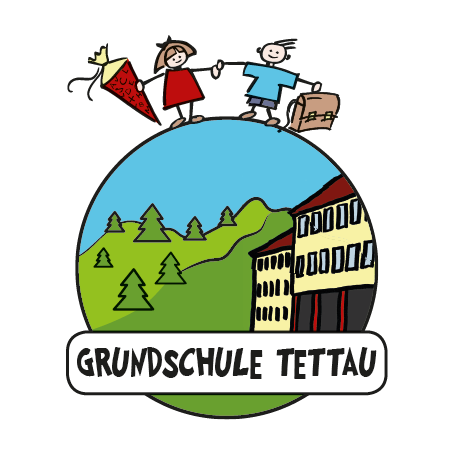 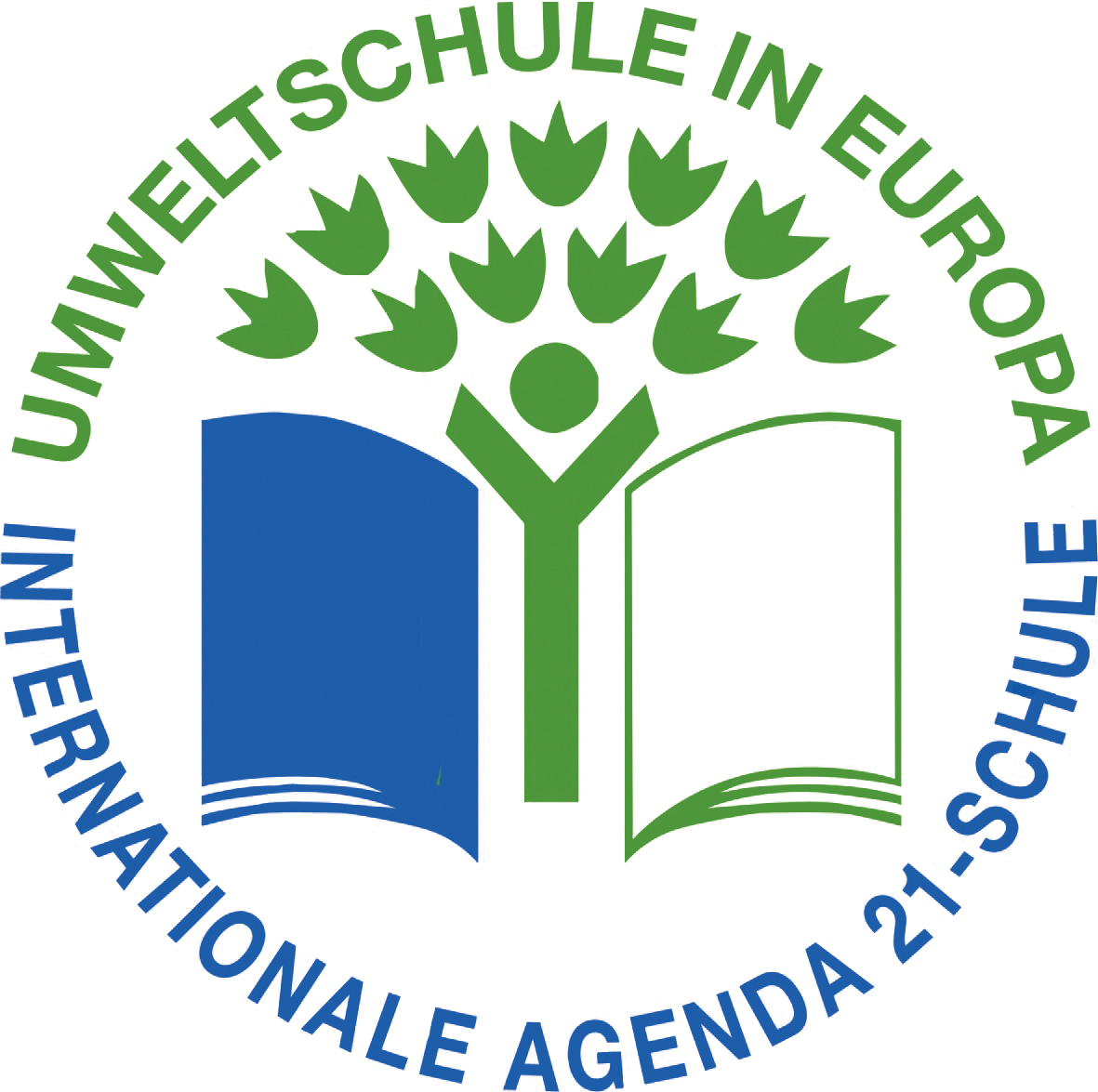 Grundschule TettauSchulberg 596355 TettauTel.: 09269/9623Fax: 09269/9625E-Mail:info@gstettau.de___________________________________________________________________________Liebe Eltern der Viertklässler,da zu Zeit keine Übertrittsveranstaltungen stattfinden können, hier einige Hinweise der Beratungslehrer im Landkreis Kronach.Natürlich können Sie auch gerne Rücksprache mit der Schulleitung an unserer Grundschule halten.Sehr geehrte Eltern der Viertklässler in Schulamt Kronach,leider können die Informationsabende zum Übertritt nicht stattfinden.Um Sie dennoch über das bayerische Schulsystem und die Übertrittsbedingungen zu informieren, gibt es nun folgendes Angebot:1. PDF-Datei mit den wichtigsten Informationen2. Film, in dem die wichtigsten Informationen genannt und etwas näher erklärt werden3. Kontaktdaten der Beratungslehrkräfte der weiterführenden SchulenWenn Sie auf den Link klicken, werden Sie automatisch zu der Internetseite unseres Schulamts geleitet, auf der die unterschiedlichen Medien zu finden sind.http://www.schulamt-kronach.de/index.php/beratungsdienste/beratungslehrerMit freundlichen GrüßenSandra HofmannQualifizierte Beratungslehrerin, für alle Beratungslehrkräfte an Grundschulen im Schulamt Kronach